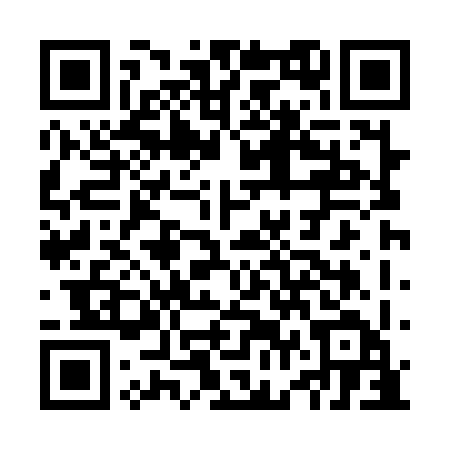 Ramadan times for Grainger, Alberta, CanadaMon 11 Mar 2024 - Wed 10 Apr 2024High Latitude Method: Angle Based RulePrayer Calculation Method: Islamic Society of North AmericaAsar Calculation Method: HanafiPrayer times provided by https://www.salahtimes.comDateDayFajrSuhurSunriseDhuhrAsrIftarMaghribIsha11Mon6:236:237:551:435:377:327:329:0412Tue6:216:217:531:435:387:347:349:0613Wed6:196:197:501:435:407:367:369:0814Thu6:166:167:481:425:417:387:389:1015Fri6:146:147:461:425:427:397:399:1116Sat6:116:117:441:425:447:417:419:1317Sun6:096:097:411:415:457:437:439:1518Mon6:066:067:391:415:477:447:449:1719Tue6:046:047:371:415:487:467:469:1920Wed6:026:027:341:415:497:487:489:2121Thu5:595:597:321:405:517:497:499:2322Fri5:575:577:301:405:527:517:519:2523Sat5:545:547:281:405:537:537:539:2724Sun5:515:517:251:395:557:547:549:2825Mon5:495:497:231:395:567:567:569:3026Tue5:465:467:211:395:577:587:589:3227Wed5:445:447:181:385:587:597:599:3428Thu5:415:417:161:386:008:018:019:3629Fri5:395:397:141:386:018:038:039:3830Sat5:365:367:121:386:028:058:059:4031Sun5:335:337:091:376:038:068:069:421Mon5:315:317:071:376:058:088:089:452Tue5:285:287:051:376:068:108:109:473Wed5:255:257:031:366:078:118:119:494Thu5:235:237:001:366:088:138:139:515Fri5:205:206:581:366:098:158:159:536Sat5:175:176:561:366:118:168:169:557Sun5:155:156:541:356:128:188:189:578Mon5:125:126:511:356:138:208:209:599Tue5:095:096:491:356:148:218:2110:0210Wed5:065:066:471:346:158:238:2310:04